В соответствии с решениями Собрания депутатов города Канаш от 12.12.2023 г. № 43/2  «О бюджете города Канаш на 2024 год и на плановый период 2025 и 2026 годов», от 25.12.2023 г.   № 44/1 «О внесении изменений в бюджет города    Канаш на 2023 год и плановый период 2024 и 2025 годов, утвержденный решением Собрания депутатов города Канаш от 09 декабря 2022 г.  № 30/1», Администрация города Канаш Чувашской Республики постановляет:1. Внести в муниципальную программу города Канаш Чувашской Республики «Содействие занятости населения», утвержденную постановлением администрации города Канаш Чувашской Республики от 28.03.2019 года №307 (с изменениями от 12.02.2020 №118, от 08.02.2021 №69, от 10.03.2022 года №276, от 02.02.2023 №78) (далее - Программа), следующие изменения: 1) в паспорте Программы позицию «Объем финансирования Программы с разбивкой по годам ее реализации» изложить в следующей редакции:2) раздел III Программы изложить в следующей редакции:«Раздел III.Обоснование объема финансовых ресурсов, необходимых для реализации Программы (с расшифровкой по источникам финансирования, по этапам и годам реализации Программы)Общий объем финансирования в 2020-2035 годах Программы составляет 5226,7 тыс. рублей, в том числе по годам:в 2020 году – 286,1 тыс. рублей;в 2021 году – 288,8 тыс. рублей;в 2022 году – 289,7 тыс. рублей;в 2023 году – 420,8 тыс. рублей;в 2024 году – 447,3 тыс. рублей;в 2025 году – 451,0 тыс. рублей;в 2026 – 2030 годах – 1603,0 тыс. рублей;в 2031 – 2035 годах – 1440,0 тыс. рублей.из них:прогнозируемые объемы бюджетных ассигнований на реализацию мероприятий Программы за счет местного бюджета составляют 3660,0 тыс. рублей, в том числе:в 2020 году – 200,0 тыс. рублей;в 2021 году – 200,0 тыс. рублей;в 2022 году – 200,0 тыс. рублей;в 2023 году – 300,0 тыс. рублей;в 2024 году – 320,0 тыс. рублей;в 2025 году – 320,0 тыс. рублей;в 2026 – 2030 годах – 1120,0 тыс. рублей;в 2031 – 2035 годах – 1000,0 тыс. рублей.прогнозируемые объемы бюджетных ассигнований на реализацию мероприятий Программы за счет республиканского бюджета Чувашской Республики составляют 1566,7 тыс. рублей, в том числе:в 2020 году – 86,1 тыс. рублей;в 2021 году – 88,8 тыс. рублей;в 2022 году – 89,7 тыс. рублей;в 2023 году – 120,8 тыс. рублей;в 2024 году – 127,3 тыс. рублей;в 2025 году – 131,0 тыс. рублей;в 2026 – 2030 годах – 483,0 тыс. рублей;в 2031 – 2035 годах – 440,0 тыс. рублей.Материальная поддержка участников мероприятий по содействию трудоустройству населения будет полностью финансироваться за счет средств муниципального бюджета города Канаш Чувашской Республики.Планируемые затраты на реализацию Программы в разрезе всех источников финансирования могут уточняться с учетом объемов субвенции из местного бюджета города Канаш Чувашской Республики на очередной финансовый год.Ресурсное обеспечение и прогнозная (справочная) оценка расходов за счет всех источников финансирования реализации Программы приведены в приложении №2 к Программе.Объемы финансирования Программы подлежат ежегодному уточнению исходя из реальных возможностей бюджетов всех уровней.В Программу включены подпрограммы, реализуемые в рамках Программы согласно приложениям №3; №4 к настоящей Программе.».3) приложение №2 к Программе города Канаш Чувашской Республики «Содействие занятости населения» изложить в новой редакции согласно приложению № 1 к настоящему постановлению.4) в приложении № 3 к Программе:а) в паспорте подпрограммы «Активная политика занятости населения и социальная поддержка безработных граждан» муниципальной программы «Содействие занятости населения» города Канаш Чувашской Республики позицию «Объемы финансирования Муниципальной подпрограммы с разбивкой по годам ее реализации» изложить в следующей редакции:б)  Приложение к подпрограмме «Активная политика занятости населения и социальная поддержка безработных граждан» муниципальной программы города Канаш Чувашской Республики «Содействие занятости населения изложить в новой редакции согласно  приложению №2 к настоящему постановлению.5) в приложении № 4 к Программе:а) в паспорте подпрограммы «Безопасный труд» Программы «Содействие занятости населения» города Канаш Чувашской Республики, позицию «Объемы финансирования Муниципальной подпрограммы с разбивкой по годам ее реализации» изложить в следующей редакции:б) раздел IV муниципальной подпрограммы «Безопасный труд» изложить в следующей редакции:«Раздел IV. Обоснование объема финансовых ресурсов, необходимых для реализации подпрограммы Общий объем финансирования подпрограммы в 2020 - 2035 годах составляет 1566,7 тыс. рублей, в том числе за счет средств:республиканского бюджета Чувашской Республики – 1566,7 тыс. рублей.Прогнозируемый объем финансирования подпрограммы на 1 этапе (2020 - 2025 годы) составляет 643,7 тыс. рублей, в том числе за счет средств:республиканского бюджета Чувашской Республики – 643,7 тыс. рублей, из них:в 2020 году – 86,1 тыс. рублей;в 2021 году – 88,8 тыс. рублей;в 2022 году – 89,7 тыс. рублей;в 2023 году – 120,8 тыс. рублей;в 2024 году – 127,3 тыс. рублей;в 2025 году – 131,0 тыс. рублей;На 2 этапе (2026 - 2030 годы) объем финансирования подпрограммы составляет 483,0 тыс. рублей, в том числе за счет средств:республиканского бюджета Чувашской Республики – 483,0 тыс. рублей.На 3 этапе (2031 - 2035 годы) объем финансирования подпрограммы составляет 440,0 тыс. рублей, в том числе за счет средств:республиканского бюджета Чувашской Республики – 440,0 тыс. рублей.Объемы финансирования подпрограммы подлежат ежегодному уточнению исходя из реальных возможностей бюджетов всех уровней. Ресурсное обеспечение реализации подпрограммы за счет всех источников финансирования приведено в приложении к подпрограмме «Безопасный труд» Программы города Канаш Чувашской Республики «Содействие занятости населения».»;в) приложение к подпрограмме «Безопасный труд» муниципальной подпрограммы города Канаш Чувашской Республики «Содействие занятости населения» изложить в новой редакции согласно приложению № 3 к настоящему постановлению.2. Отделу организационно-контрольной и кадровой работы и отделу информатизации администрации города Канаш Чувашской Республики опубликовать настоящее постановление в средствах массовой информации и на официальном сайте администрации города Канаш Чувашской Республики.3. Контроль за выполнением настоящего постановления возложить на заместителя главы по вопросам социальной политики – начальника МКУ «Отдел образования и молодежной политики администрации города Канаш Чувашской Республики» Суркову Н.В.4. Настоящее постановление вступает в силу после его официального опубликования.Глава города				                       	        	                                         В.Н. МихайловПриложение N 1
к постановлению администрации 
города Канаш Чувашской Республикиот _________________ №_______Приложение N 1
к Программе
города Канаш Чувашской Республики«Содействие занятости населения»Ресурсное обеспечение
реализации Программы «Содействие занятости населения» города Канаш Чувашской Республики  за счет всех источников финансирования Приложение N 2 к постановлениюадминистрации города Канаш Чувашской Республики от __________________№____Приложение
к подпрограмме
"Активная политика занятости
населения и социальная
поддержка безработных граждан"
муниципальной программы
города Канаш Чувашской
Республики "Содействие
занятости населения"Ресурсное обеспечение
реализации подпрограммы "Активная политика занятости населения и социальная поддержка безработных граждан" муниципальной программы города Канаш Чувашской Республики "Содействие занятости населения" за счет всех источников финансированияРесурсное обеспечениереализации подпрограммы «Безопасный труд»
 Программы города Канаш Чувашской Республики «Содействие занятости населения» 
за счет всех источников финансированияЧӑваш РеспубликинКАНАШ ХУЛААДМИНИСТРАЦИЙĔЙЫШĂНУ____________ № ____________Канаш хули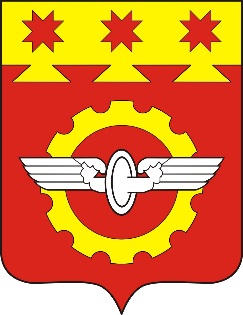 АДМИНИСТРАЦИЯГОРОДА КАНАШ                                                                                                                                     Чувашской РеспубликиПОСТАНОВЛЕНИЕ____________№__________    город Канаш«Объемы финансирования Программы с разбивкой по годам реализации»-общий прогнозируемый объем финансирования Программы составляет 5226,7 тыс. рублей, в том числе по годам:в 2020 году – 286,1 тыс. рублей;в 2021 году – 288,8 тыс. рублей;в 2022 году – 289,7 тыс. рублей;в 2023 году – 420,8 тыс. рублей;в 2024 году – 447,3 тыс. рублей;в 2025 году – 451,0 тыс. рублей;в 2026 – 2030 годах – 1603,0 тыс. рублей;в 2031 – 2035 годах – 1440,0 тыс. рублей.«Объемы финансирования Программы с разбивкой по годам реализации»из них:прогнозируемые объемы бюджетных ассигнований на реализацию мероприятий Программы за счет местного бюджета составляют 3660,0 тыс. рублей, в том числе:в 2020 году – 200,0 тыс. рублей;в 2021 году – 200,0 тыс. рублей;в 2022 году – 200,0 тыс. рублей;в 2023 году – 300,0 тыс. рублей;в 2024 году – 320,0 тыс. рублей;в 2025 году – 320,0 тыс. рублей;в 2026 – 2030 годах – 1120,0 тыс. рублей;в 2031 – 2035 годах – 1000,0 тыс. рублей.прогнозируемые объемы бюджетных ассигнований на реализацию мероприятий Программы за счет республиканского бюджета Чувашской Республики составляют 1566,7 тыс. рублей, в том числе:в 2020 году – 86,1 тыс. рублей;в 2021 году – 88,8 тыс. рублей;в 2022 году – 89,7 тыс. рублей;в 2023 году – 120,8 тыс. рублей;в 2024 году – 127,3 тыс. рублей;в 2025 году – 131,0 тыс. рублей;в 2026 – 2030 годах – 483,0 тыс. рублей;в 2031 – 2035 годах – 440,0 тыс. рублей.Объемы и источники финансирования Программы уточняются при формировании бюджета города Канаш на очередной финансовый год и плановый год.»;Объемы финансирования подпрограммы с разбивкой по годам реализации-прогнозируемые объемы финансирования мероприятий подпрограммы в 2019 - 2035 годах составляют 3860,0 тыс. рублей, в том числе:в 2019 году - 200,0 тыс. рублей;в 2020 году - 200,0 тыс. рублей;в 2021 году - 200,0 тыс. рублей;в 2022 году - 200,0 тыс. рублей;в 2023 году - 300,0 тыс. рублей;в 2024 году - 320,0 тыс. рублей;в 2025 году - 320,0 тыс. рублей;в 2026 - 2030 годах - 1120,0 тыс. рублей;в 2031 - 2035 годах - 1000,0 тыс. рублей;из них средства:местного бюджета - 3860,0 тыс. рублей, в том числе:в 2019 году - 200,0 тыс. рублей;в 2020 году - 200,0 тыс. рублей;в 2021 году - 200,0 тыс. рублей;в 2022 году - 200,0 тыс. рублей;в 2023 году - 300,0 тыс. рублей;в 2024 году - 320,0 тыс. рублей;в 2025 году - 320,0 тыс. рублей;в 2026 - 2030 годах - 1120,0 тыс. рублей;в 2031 - 2035 годах - 1000,0 тыс. рублей;Объемы финансирования подпрограммы подлежат уточнению при формировании бюджета города Канаш на очередной финансовый год и плановый период.»;«Объемы финансирования подпрограммы с разбивкой по годам реализации-прогнозируемые объемы финансирования мероприятий подпрограммы в 2020 - 2035 годах составляют 1566,7 тыс. рублей, в том числе:в 2020 году – 86,1 тыс. рублей;в 2021 году – 88,8 тыс. рублей;в 2022 году – 89,7 тыс. рублей;в 2023 году – 120,8 тыс. рублей;в 2024 году – 127,3 тыс. рублей;в 2025 году – 131,0 тыс. рублей;в 2026 – 2030 годах – 483,0 тыс. рублей;в 2031 – 2035 годах – 440,0 тыс. рублей.из них средства:республиканского бюджета Чувашской Республики – 1566,7 тыс. рублей (100 процентов), в том числе:в 2020 году – 86,1 тыс. рублей;в 2021 году – 88,8 тыс. рублей;в 2022 году – 89,7 тыс. рублей;в 2023 году – 120,8 тыс. рублей;в 2024 году – 127,3 тыс. рублей;в 2025 году – 131,0 тыс. рублей;в 2026 – 2030 годах – 483,0 тыс. рублей;в 2031 – 2035 годах – 440,0 тыс. рублей.Объемы финансирования подпрограммы уточняются при формировании бюджета города Канаш на очередной финансовый год и плановый период»; СтатусНаименование Программы Города Канаш, подпрограммы Программы Чувашской Республики (основного мероприятия)Код бюджетной классификацииКод бюджетной классификацииИсточники финансированияРасходы по годам, тыс. рублейРасходы по годам, тыс. рублейРасходы по годам, тыс. рублейРасходы по годам, тыс. рублейРасходы по годам, тыс. рублейРасходы по годам, тыс. рублейРасходы по годам, тыс. рублейРасходы по годам, тыс. рублейСтатусНаименование Программы Города Канаш, подпрограммы Программы Чувашской Республики (основного мероприятия)главный распорядитель бюджетных средствцелевая статья расходовИсточники финансирования2020202120222023202420252026-20302031-20352031-20351234567891011121313Программа города Канаш«Содействие занятости населения»000Ц600000000всего286,1288,8289,7420,8447,3451,01603,01440,01440,0Программа города Канаш«Содействие занятости населения»хxфедеральный бюджетхххххххххПрограмма города Канаш«Содействие занятости населения»903Ц600000000республиканский бюджет Чувашской Республики86,188,889,7120,8127,3131,0483,0440,0440,0Программа города Канаш«Содействие занятости населения»974Ц600000000местные бюджеты200,0200,0200,0300,0320,0320,01120,01000,01000,0Программа города Канаш«Содействие занятости населения»xxвнебюджетные источникиxxxxxxxxxПодпрограмма 1«Активная политика занятости населения и социальная поддержка безработных граждан»974Ц610000000всего200,0200,0200,0300,0320,0320,01120,01000,01000,0Подпрограмма 1«Активная политика занятости населения и социальная поддержка безработных граждан»хxфедеральный бюджетxxxxxxxxxПодпрограмма 1«Активная политика занятости населения и социальная поддержка безработных граждан»хxреспубликанский бюджет Чувашской РеспубликиxxxxxxxxxПодпрограмма 1«Активная политика занятости населения и социальная поддержка безработных граждан»974Ц610000000местные бюджеты200,0200,0200,0300,0320,0320,01120,01000,01000,0Подпрограмма 1«Активная политика занятости населения и социальная поддержка безработных граждан»xxвнебюджетные источникихххххххххОсновное мероприятие 1«Мероприятия в области содействия занятости населения города Канаш Чувашской Республики»974Ц610172260всего200,0200,0200,0300,0320,0320,01120,01000,01000,0Основное мероприятие 1«Мероприятия в области содействия занятости населения города Канаш Чувашской Республики»хxфедеральный бюджетxxxxxxxxxОсновное мероприятие 1«Мероприятия в области содействия занятости населения города Канаш Чувашской Республики»хxреспубликанский бюджет Чувашской РеспубликиxxxxxxxxxОсновное мероприятие 1«Мероприятия в области содействия занятости населения города Канаш Чувашской Республики»974Ц610172260местные бюджеты200,0200,0200,0300,0320,0320,01000,01000,01000,0Основное мероприятие 1«Мероприятия в области содействия занятости населения города Канаш Чувашской Республики»xxвнебюджетные источникихххххххххПодпрограмма 2«Безопасный труд»903Ц630000000всего86,188,889,7120,8127,3131,0483,0440,0440,0Подпрограмма 2«Безопасный труд»xxфедеральный бюджетxxxxxxxXXПодпрограмма 2«Безопасный труд»903Ц630000000республиканский бюджет Чувашской Республики86,188,889,7120,8127,3131,0483,0440,0440,0Подпрограмма 2«Безопасный труд»xxместные бюджетыxхххxxxxxПодпрограмма 2«Безопасный труд»xxвнебюджетные источникихххххххххОсновное мероприятие 1«Организационно-техническое обеспечение охраны труда и здоровья работающих»903Ц630112440всего86,188,889,7120,8127,3131,0483,0440,0440,0Основное мероприятие 1«Организационно-техническое обеспечение охраны труда и здоровья работающих»xxфедеральный бюджетxхххxxxxxОсновное мероприятие 1«Организационно-техническое обеспечение охраны труда и здоровья работающих»903Ц630112440республиканский бюджет Чувашской Республики86,188,889,7120,8127,3131,0483,0440,0440,0Основное мероприятие 1«Организационно-техническое обеспечение охраны труда и здоровья работающих»ххместные бюджетыxхххxxxxxОсновное мероприятие 1«Организационно-техническое обеспечение охраны труда и здоровья работающих»ххвнебюджетные источникиxхххxxxxxСтатусНаименование муниципальной программы Города Канаш, подпрограммы муниципальной программы Чувашской Республики (основного мероприятия)Код бюджетной классификацииКод бюджетной классификацииИсточники финансированияРасходы по годам, тыс. рублейРасходы по годам, тыс. рублейРасходы по годам, тыс. рублейРасходы по годам, тыс. рублейРасходы по годам, тыс. рублейРасходы по годам, тыс. рублейРасходы по годам, тыс. рублейРасходы по годам, тыс. рублейРасходы по годам, тыс. рублейСтатусНаименование муниципальной программы Города Канаш, подпрограммы муниципальной программы Чувашской Республики (основного мероприятия)главный распорядитель бюджетных средствцелевая статья расходовИсточники финансирования20192020202120222023202420252026-20302031-20351234567891011121314Подпрограмма"Активная политика занятости населения и социальная поддержка безработных граждан"974Ц610000000всего200,0200,0200,0200,0300,0320,0320,01120,01000,0Подпрограмма"Активная политика занятости населения и социальная поддержка безработных граждан"хxфедеральный бюджетxxxxxxxxxПодпрограмма"Активная политика занятости населения и социальная поддержка безработных граждан"хxреспубликанский бюджет Чувашской РеспубликиxxxxxxxxxПодпрограмма"Активная политика занятости населения и социальная поддержка безработных граждан"974Ц610000000местные бюджеты200,0200,0200,0200,0300,0320,0320,011200,01000,0Подпрограмма"Активная политика занятости населения и социальная поддержка безработных граждан"xxвнебюджетные источникихххххххххОсновное мероприятие 1Мероприятия в области содействия занятости населения города Канаш Чувашской Республики974Ц610172260всего200,0200,0200,0200,0300,0320,0320,01120,01000,0Основное мероприятие 1Мероприятия в области содействия занятости населения города Канаш Чувашской Республикихxфедеральный бюджетxxxxxxxxxОсновное мероприятие 1Мероприятия в области содействия занятости населения города Канаш Чувашской Республикихxреспубликанский бюджет Чувашской РеспубликиxxxxxxxxxОсновное мероприятие 1Мероприятия в области содействия занятости населения города Канаш Чувашской Республики974Ц610172260местные бюджеты200,0200,0200,0200,0300,0320,0320,01120,01000,0Основное мероприятие 1Мероприятия в области содействия занятости населения города Канаш Чувашской Республикиxxвнебюджетные источникихххххххххПриложение  N 3 к постановлению администрации города Канаш Чувашской Республики от_______________№_______ «Приложениек подпрограмме «Безопасный труд» Программы города Канаш Чувашской Республики «Содействие занятости населения»СтатусНаименование Программы Города Канаш, подпрограммы Программы Чувашской Республики (основного мероприятия)Код бюджетной классификацииКод бюджетной классификацииИсточники финансированияРасходы по годам, тыс. рублейРасходы по годам, тыс. рублейРасходы по годам, тыс. рублейРасходы по годам, тыс. рублейРасходы по годам, тыс. рублейРасходы по годам, тыс. рублейРасходы по годам, тыс. рублейРасходы по годам, тыс. рублейСтатусНаименование Программы Города Канаш, подпрограммы Программы Чувашской Республики (основного мероприятия)главный распорядитель бюджетных средствцелевая статья расходовИсточники финансирования2020202120222023202420252026-20302031-20352031-20351234567891011121313Подпрограмма 2«Безопасный труд»903Ц630000000всего86,188,889,7120,8127,3131,0483,0440,0440,0Подпрограмма 2«Безопасный труд»xxфедеральный бюджетxxxxxxxxxПодпрограмма 2«Безопасный труд»903Ц630000000республиканский бюджет Чувашской Республики86,188,889,7120,8127,3131,0483,0440,0440,0Подпрограмма 2«Безопасный труд»xxместные бюджетыxхххxxxxxПодпрограмма 2«Безопасный труд»xxвнебюджетные источникихххххххххОсновное мероприятие 1Организационно-техническое обеспечение охраны труда и здоровья работающих903Ц630112440всего86,188,889,7120,8127,3131,0483,0440,0440,0Основное мероприятие 1Организационно-техническое обеспечение охраны труда и здоровья работающихxxфедеральный бюджетxхххxxxxxОсновное мероприятие 1Организационно-техническое обеспечение охраны труда и здоровья работающих903Ц630112440республиканский бюджет Чувашской Республики86,188,889,7120,8127,3131,0483,0440,0440,0Основное мероприятие 1Организационно-техническое обеспечение охраны труда и здоровья работающихххместные бюджетыxхххxxxxxОсновное мероприятие 1Организационно-техническое обеспечение охраны труда и здоровья работающихххвнебюджетные источникиxхххxxxxx